МИНИСТЕРСТВО ОБРАЗОВАНИЯ И МОЛОДЕЖНОЙ ПОЛИТИКИ СВЕРДЛОВСКОЙ ОБЛАСТИ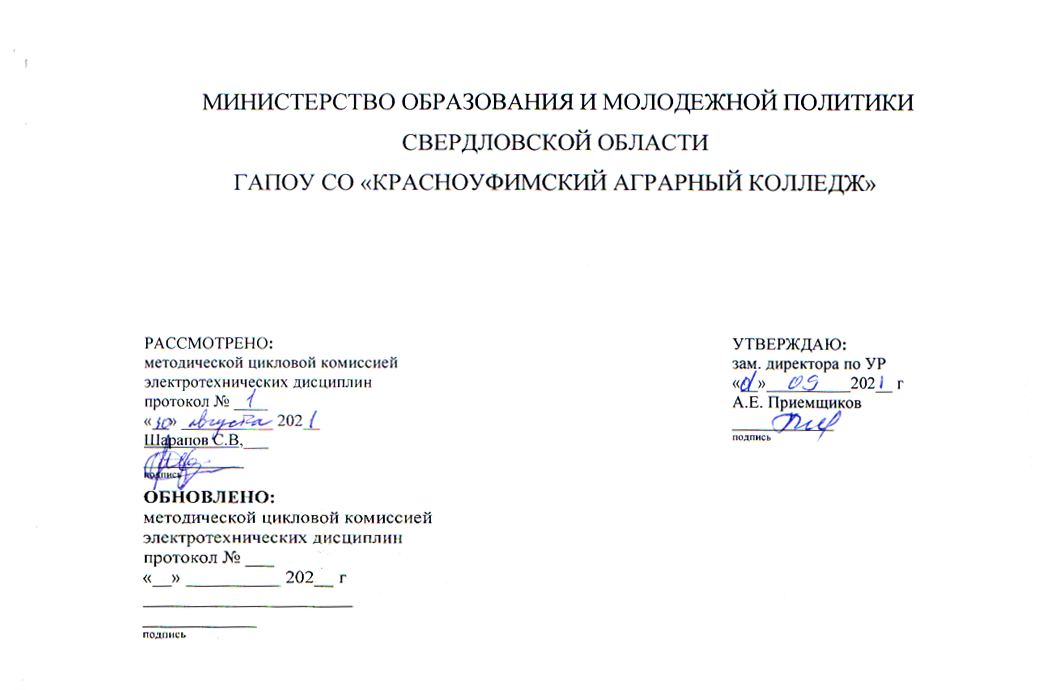 ГАПОУ СО «Красноуфимский аграрный колледж»Методические рекомендации по прохождению и выполнению отчета по производственной практике профессионального модуля:Пм 02. «Обеспечение электроснабжения сельскохозяйственных предприятий»Мдк.02.02. Эксплуатация систем электроснабжения сельскохозяйственных предприятийПреподаватели:Специальность: 35.02.08 Электрификация и автоматизация сельского хозяйства.Курс, группа: IV, 41-Э, 2024-2025 уч.год.Курс, группа: IV, 42-Э, 2024-2025 уч.год.Красноуфимск 2021Разработчик:ГАПОУ СО «Красноуфимский Аграрный колледж» преподаватель специальных дисциплин Пивоварова И.И. Методические рекомендации по выполнению отчетов, дневников и прохождению производственной практике предназначены для студентов очной формы обучения по специальности 35.02.08 «Электрификация и автоматизация сельского хозяйства» и направлены на формирование у студента 4 курса общих и профессиональных компетенций, а также личностных результатов, реализуемых в рамках освоения профессионального модуля ПМ 02. «ОБЕСПЕЧЕНИЕ ЭЛЕКТРОСНАБЖЕНИЯ СЕЛЬСКОХОЗЯЙСТВЕННЫХ ПРЕДПРИЯТИЙ»Методические рекомендации разработаны для оказания помощи студентам в прохождении и написании дневника и отчета по производственной практике.В период прохождения практики студентом ведется дневник практики. По результатам практики студентом составляется отчет.Производственная практика проводится в производственных мастерских предприятий-социальных партнеров на основе договоров, заключаемых между образовательной организацией и этими предприятиями. В период прохождения практики в организациях студенты полностью выполняют задания, предусмотренные программами практики, а также соблюдают действующие в организациях правила внутреннего трудового распорядка и строго соблюдают требования охраны труда и пожарной безопасности.Студент самостоятельно формирует ежедневный отчет - портфолио работ, в котором отражается практический опыт, полученный в период прохождения практики.Аттестация по итогам производственной практике проводится с учетом положительного результата, подтверждаемого аттестационным листом по практике руководителей практики от организации и колледжа об уровне освоения профессиональных компетенций. Формой контроля является дифференцированный зачет.Продолжительность производственной практики по профессиональному модулю - ПМ 02. «ОБЕСПЕЧЕНИЕ ЭЛЕКТРОСНАБЖЕНИЯ СЕЛЬСКОХОЗЯЙСТВЕННЫХ ПРЕДПРИЯТИЙ»:ПП 02.02. «Техобслуживание систем электроснабжения организаций» –36 часов,Производственная практика проводится на рабочих местах социальных партнеров.В период прохождения практики обучающиеся должны:- соблюдать требования охраны труда и техники безопасности;- соблюдать правила внутреннего распорядка; - выполнять задания, предусмотренные программой.Текст, выделенный курсивом — это пояснения по заполнению таблиц и приложений - его не выводить на печать!!!ТРЕБОВАНИЯ К РЕЗУЛЬТАТАМ ОСВОЕНИЯ ПРОИЗВОДСТВЕННОЙ ПРАКТИКИ ПРОФЕССИОНАЛЬНОГО МОДУЛЯПМ 02. «ОБЕСПЕЧЕНИЕ ЭЛЕКТРОСНАБЖЕНИЯ СЕЛЬСКОХОЗЯЙСТВЕННЫХ ПРЕДПРИЯТИЙ»:В результате изучения профессионального модуля обучающийся должен:иметь практический опыт: Технического обслуживания систем электроснабжения сельскохозяйственных предприятий;Уметь:Рассчитывать нагрузки и потери энергии в электрических сетях;Рассчитывать разомкнутые и замкнутые сети, токи короткого замыкания, заземляющие устройства;Безопасно выполнять монтажные работы, в том числе на высоте;Знать:Сведения о производстве, передаче и распределении электрической энергии,Технические характеристики проводов, кабелей и методику их выбора для внутренних проводок и кабельных линий;Методику выбора схем типовых районных и потребительских трансформаторных подстанций, схем защиты высоковольтных и низковольтных линий;Правила утилизации и ликвидации отходов электрического хозяйства;Обучающийся также должен обладать общими компетенциями, включающими в себя способность:ОК 1.	Понимать сущность и социальную значимость своей будущей 
профессии, проявлять к ней устойчивый интерес.ОК 2.	Организовывать собственную деятельность, определять методы и способы выполнения профессиональных задач, оценивать их эффективность и качество.ОК 3.	Решать проблемы, оценивать риски и принимать решения в нестандартных ситуациях.ОК 4.	Осуществлять поиск, анализ и оценку информации, необходимой для постановки и решения профессиональных задач, профессионального и личностного развития.ОК 5.	Использовать информационно-коммуникационные технологии для совершенствования профессиональной деятельности.ОК 6.	Работать в коллективе и команде, обеспечивать ее сплочение, эффективно общаться с коллегами, руководством, потребителями.ОК 7.	Ставить цели, мотивировать деятельность подчиненных, организовывать и контролировать их работу с принятием на себя ответственности за результат выполнения заданий.ОК 8.	Самостоятельно определять задачи профессионального и личностного развития, заниматься самообразованием, осознанно планировать повышение квалификации.ОК 9.	Быть готовым к смене технологий в профессиональной деятельности.А также обладать профессиональными компетенциями, соответствующими основным видам профессиональной 
деятельности:Соответствующих профессиональных компетенций (ПК):ПК 2.1. Выполнять мероприятия по бесперебойному электроснабжению сельскохозяйственных предприятий.ПК 2.2. Выполнять монтаж воздушных линий электропередач и трансформаторных подстанций.ПК 2.3. Обеспечивать электробезопасность.ПК 2.4. Обеспечивать работу электрического хозяйства в экстремальных условиях и нестандартных ситуациях.Тематический план производственной практикиОРГАНИЗАЦИЯ И РУКОВОДСТВО ПРАКТИКОЙПрактика осуществляется на основе договоров между образовательным учреждением и предприятиями, в соответствии с которыми последние предоставляют места для прохождения практики (при наличии у студента путевки с указанием даты и номера приказа по колледжу). В договоре оговариваются все вопросы, касающиеся проведения практики. Консультирование по выполнению заданий, контроль посещения мест производственной практики, проверка отчетов по итогам практики и выставление оценок осуществляется руководителем практики от ОУ.Перед началом практики проводится организационное собрание. Посещение организационного собрания и консультаций по практике – обязательное условие её прохождения!Организационное собрание проводится с целью ознакомления Вас с приказом, сроками практики, порядком организации работы во время практики в организации, оформлением необходимой документации, правилами техники безопасности, распорядком дня, видами и сроками отчетности и т.п.ВАЖНО! С момента зачисления практикантов на рабочие места на них распространяются правила охраны труда и внутреннего распорядка, действующие на предприятии!Основные обязанности студента в период прохождения практикиПеред началом практики Вы должны:принять участие в организационном собрании по практике;получить направление (договор) на практику;получить индивидуальное задание;изучить задания и совместно с наставником (куратором) на предприятии спланировать прохождение практики;В процессе оформления на практику Вы должны:иметь при себе документы, подтверждающие личность, для оформления допуска к месту практики, направление;подать в отдел кадров договор и направление на практику;в случае отказа в оформлении на практику или при возникновении любых спорных вопросов в процессе оформления немедленно связаться с руководителем практики от ОУ или заведующим практикой;в трёхдневный срок представить руководителю практики подтверждение о приёме на практику (договор 2-х сторонний).В процессе прохождения практики Вы должны:соблюдать трудовую дисциплину, правила техники безопасности, пожарной безопасности, производственной санитарии, выполнять требования внутреннего распорядка предприятия;ежедневно согласовывать состав и объём работ с наставником;информировать наставника о своих перемещениях по территории предприятия в нерабочее время с целью выполнения отдельных заданий;вести записи в дневниках в соответствии с индивидуальным планом;По завершению производственной практики Вы должны:получить аттестационный лист-характеристику (от руководителя (наставника) практики от предприятия);в заключительный день производственной практики сдать отчет, дневник и презентацию, оформленные в соответствии с заданием на практику, а так же в соответствии с требованиям к оформлению.Обязанности наставника (куратора)практики от предприятияОтветственность за организацию и проведение практики в соответствии с договором об организации прохождения практики возлагается на руководителя подразделения, в котором студенты проходят практику. Наставник (куратор) практики:Знакомится с содержанием заданий на практику и способствует их выполнению на рабочем месте;знакомит практиканта с правилами внутреннего распорядка;предоставляет максимально возможную информацию, необходимую для выполнения заданий практики;в случае необходимости вносит коррективы в содержание и процесс организации практики студентов;по окончании практики дает характеристику о работе студента-практиканта;оценивает работу практиканта во время практики.ТРЕБОВАНИЯ К ОФОРМЛЕНИЮ ОТЧЕТАОтчет по производственной практике представляет собой комплект материалов, включающий в себя документы на прохождение практики; материалы, подготовленные практикантом и подтверждающие выполнение заданий по практике.Отчет оформляется в строгом соответствии с требованиями, изложенными в настоящих методических рекомендациях. Все необходимые материалы по практике комплектуются студентом в папку-скоросшиватель в следующем порядке:Требования к оформлению текста отчетаОтчет пишется:от первого лица;оформляется на компьютере шрифтом Times New Roman;поля документа: верхнее – 2, нижнее – 2, левое – 3, правое – 1;отступ первой строки – 1 см;размер шрифта – 14пт; межстрочный интервал - 1,5;расположение номера страниц - внизу по центру;нумерация страниц на первом листе (титульном) не ставится; Каждый отчет выполняется индивидуально.Содержание отчета формируется в скоросшивателе.Требования к оформлению иллюстрацииИллюстрации (чертежи, графики, схемы, диаграммы, фотоснимки и др.) следует располагать непосредственно после текста, в котором они упоминаются впервые. Иллюстрации должны быть в компьютерном исполнении, в том числе и цветные.На все иллюстрации должны быть даны ссылки в тексте.Чертежи, графики, диаграммы, схемы, должны соответствовать требованиям Государственных стандартов Единой системы конструкторской документации (ЕСКД).Иллюстрации, следует нумеровать арабскими цифрами сквозной нумерацией (кроме иллюстраций приложений).Пример: Рисунок 1Если рисунок один, он обозначается «Рисунок 1» и его наименование располагают посередине строки. Иллюстрации, должны иметь наименование и при необходимости пояснительные данные (подрисуночный текст):Пример: Рисунок 1 – Детали выбора Требования к оформлению приложенияЗаголовок «Приложения» располагают по правому краю первой страницы раздела. Каждое приложение должно иметь свой номер. Его располагают вверху страницы Пример Приложение 1 Можно именовать, используя римские или арабские цифры, латинские или русские буквы. Требования к оформлению списка использованных источниковБиблиографический список составляется в соответствии с требованиями ГОСТ Р 7.0.100-2018.Источники в каждом разделе библиографического списка следует располагать в алфавитном порядке.Каждая библиографическая запись в списке должна иметь свой порядковый номер и начинаться с красной строки.Общая схема библиографического описания отдельно изданного документа включает следующие обязательные элементы:заголовок (фамилия, имя, отчество автора или первого из авторов, если их два, три и более);заглавие (название книги, указанное на титульном листе);сведения, относящиеся к заглавию (раскрывают тематику, вид,жанр, назначение документа и т.д.);подзаголовочные данные: сведения об ответственности (содержат информацию об авторах, составителях, редакторах, переводчиках и т.п.; об организациях, от имени которых опубликован документ; сведения об издании (содержат данные о повторности издания, его переработке и т.п.);выходные данные: место издания (название города, где издан документ); издательство или издающая организация; дата издания; объем (сведения о количестве страниц, листов).Требования по оформлению компьютерной презентацииПрезентация оформляется с помощью приложения Microsoft Power Point.Рекомендуемое количество слайдов – 10- 15. При этом демонстрация слайдов и ее речевое сопровождение должно занимать не более 5 мин.Каждый слайд обязательно должен оформляться заголовком. Допускается использовать один заголовок для 2-3 слайдов (не более!), если иллюстративный материал не помещается на одном слайдеКроме основных понятий, на которых базируется работа студента, на слайдах должны быть представлены фотографии, иллюстрации, картинки, таблицы, все, что наглядно демонстрирует ход работы и ее результаты.Первый слайд – это титульный лист, на котором должна быть отражена следующая информация: название практики, ФИО исполнителя, ФИО руководителя, название города.На следующих страницах презентации кратко отразить цели и задачи практики, продемонстрировать результаты, которые были получены в ходе прохождения практики, выводы по практике.Заключительный слайд презентации должен содержать надпись «Спасибо за внимание» и ФИО исполнителя.Все слайды должны быть выдержаны в общем стиле. Фон рекомендуется использовать неяркий, нейтральный, Шрифт достаточно удобен для чтения. Слова должны быть хорошо видны на выбранном фоне слайда.На слайде допускает 6-8 строк, три цветаНе рекомендуется использовать эффекты анимацииПРИЛОЖЕНИЕ 1Министерство образования и молодежной политикиСвердловской областиГАПОУ СО «Красноуфимский аграрный колледж»Отделение: «Электрификация и автоматизация сельского хозяйства»Специальность: 35.02.08«Электрификация и автоматизация сельского                       хозяйства»ОТЧЕТ ПО ПРОИЗВОДСТВЕНОЙ ПРАКТИКЕПМ 02. «Обеспечение электроснабжения сельскохозяйственных предприятий»ПП 02.02. «Техобслуживание систем электроснабжения организаций»г. Красноуфимск, 2022 ПРИЛОЖЕНИЕ 2ВНУТРЕННЯЯ ОПИСЬдокументов, находящихся в отчете студента(ки)								гр.	41-Э	Дата ______________________Примечание: внутренняя опись документов располагается после титульного листа и содержит информацию о перечне материалов отчета, включая приложенияПРИЛОЖЕНИЕ 3ПЛАН прохождения практикиСтудент(ка) 					Фамилия И.О.(подпись студента)Примечания:В графе «Дата» по согласованию с руководителем и наставником практики указывается дата, либо количество дней, отводимых на тот или иной вид деятельности. Если планируется вид деятельности, осуществляемый каждый день, то в графе пишется: «ежедневно».Отметка о выполненных мероприятиях должна совпадать с записями в дневнике.План подписывается студентом.ПРИЛОЖЕНИЕ 4Характеристика – отзыв о прохождении производственной практикистудента(ки) ГАПОУ СО «Красноуфимский аграрный колледж»Студент____________________________________________    __4 курса_/_41-Э_(ФИО студента)					№ курса/группыпроходил практику с ____ ____________2022 г. по ____ ____________2022 г.на    ____________________________________________________________________название предприятияв подразделении_________________________________________________________название подразделенияСтудент соблюдал/не соблюдал трудовую дисциплину и/или правила техники безопасности.Отмечены нарушения трудовой дисциплины и/или правил техники безопасности: ________________________________________________________________________________________________________________________________________________Студент не справился со следующими видами работ: ___________________________________________________________________________________________________________________________________________________________________________За время прохождения практики показал, что(подчеркнуть нужное)______________________________________________________________________________________________________________________________________________Фамилию Имя практиканта что умеет/не умеет планировать и организовывать собственную деятельность, способен/не способен налаживать взаимоотношения с другими сотрудниками, имеет/не имеет хороший уровень культуры поведения,умеет/не умеет работать в команде, высокая/низкая степень сформированности умений в профессиональной деятельности.В отношении выполнения трудовых заданий проявил себя _____________________________________________________________________________________________В рамках дальнейшего обучения и прохождения производственной практики студенту можно порекомендовать: _______________________________________________________________________________________________________________________________________________          ___________                    _________________________       Должность наставника/куратора                     подпись				                  И.О. Фамилия М.П.ПРИЛОЖЕНИЕ 5Внутренние страницы дневникаПМ 02. «Обеспечение электроснабжения сельскохозяйственных предприятий»ПП 02.02. Техобслуживание систем электроснабжения организацийТаблица 1 – ДневникПримечание:записи в дневнике должны соответствовать заданию и графику прохождения практики;дневник студентом заполняется ежедневно, просматривается и подписывается руководителем практики на предприятии;дневник практики – основной документ трудовой и практической деятельности студента.ПРИЛОЖЕНИЕ 6Министерство образования и молодежной политики Свердловской областиГосударственное автономное профессиональное образовательное учреждение Свердловской области «Красноуфимский аграрный колледж»АТТЕСТАЦИОННЫЙ ЛИСТ-ХАРАКТЕРИСТИКАВыдан _____________________________________________________________, обучающемуся                                                 ФИО   на_4_ курсе по специальности СПОЭлектрификация и автоматизация сельского хозяйства (по отраслям),прошедшему производственную практику по профессиональному модулюПП 02.02. Техобслуживание систем электроснабжения организацийПМ 02. «Обеспечение электроснабжения сельскохозяйственных предприятий»в объеме 36 часов с «___» 		 2022 г. по «___» 			 2022 г.1. За время производственной практики выполнены виды работ*:2. 3а время прохождения производственной практики у обучающегося были сформированы компетенции и личностные результаты (элементы компетенций и личностных результатов).Оценка по практике: _______________/_________/ (Выставляется руководителем практики от организации согласно шкале перевода)		оценка, подписьС результатами прохождения практики ознакомлен ___________/______________/подпись« ___ »___________2022 г.ПРИЛОЖЕНИЕ 7 Пример приложения к дневнику по практике.(Содержание заданий – жирный шрифт, результат выполнения заданий обычный) Дата:  __.__.2022 ТЕМА: ТО пусковой, защитной и регулирующей аппаратуры. Место прохождения практики: 						 Время работы: 6 часов.Основные требования ТБ: - Отключить установку. - Достать предохранители. - Повесить плакат. - В местах расположения щитов и сборок с плохой видимостью и освещенностью, нужно поставить    наблюдающего, чтобы можно было исключить случайную подачу напряжения на установку. - Проверить напряжение на аппарате. Порядок выполнения работы согласно ПТЭЭП и ППРСХ. ТО магнитных пускателей проводится по графику в объеме текущей эксплуатации: 1. Частично разобрать пускатель, проверить силовые и блокировочные контакты, все подтянуть. 2. Зачистить подгоревшие провода, изоляционный зазор у провода должен быть не более 1-. 3. Проверить заземление и зануление. 4. Уложить провода, подтянуть. 5. Проверить изоляцию между фазами, катушкой и магнитопроводом. 6. Собрать пускатель. 7. Подать напряжение, сдать персоналу. ТО автоматических выключателей проводится по графику в объеме текущей эксплуатации: 1. Частично разобрать автомат, проверить силовые и блокировочные контакты, все подтянуть. 2. Зачистить подгоревшие провода, изоляционный зазор у провода должен быть не более 1-. 3. Очистить от пыли и грязи. 4. Все подтянуть. 5. Проверить токовые катушки, силовые контакты. 6. Проверить крышку у теплового расцепителя, кнопки. 7. Регулировка при необходимости. 8. Собрать и сдать персоналу. Фактическое выполнение работы: 1. Очистил от пыли и грязи автоматический выключатель и магнитный пускатель. 2. Проверил все силовые и блокировочные контакты. 3. Все подтянул. Оборудование и инструмент: мегомметр, слесарный инструмент, ветошь. Объем выполненной работы: Автоматические выключатели: АП-50 3МТУ31, АП50- ЗМТКнопку управления: ПКЕ 212- 3У3, ПКЕ122-2У2, польская кнопкаМагнитные пускатели: ПМЕ 111 (2 шт),Магнитные пускатели: ПМЕ 111 (2 шт),Магнитные пускатели: ПМЕ 071 (3 шт),Оформление результатов выполнения других заданий (видов работ) производится аналогично.Фотографии, презентация подтверждающие выполнение заданий практики предоставляются на бумажном и электронном носителе.ПРИЛОЖЕНИЕ 8РЕЦЕНЗИЯ НА ОТЧЕТ ПО ПРАКТИКЕКРИТЕРИИ ОЦЕНИВАНИЯ ОТЧЕТА ПО ПРАКТИКЕОценка выставляется в соответствии с набранной суммой баллов при выполнении заданий практики, отраженных в отчете и при оформлении отчета:Если результат выполнения задания не представлен в отчете или набранная сумма баллов при выполнении всех заданий (видов работ) практики меньше 24, отчет возвращается на доработку.Шкала перевода баллов в оценкуПреподаватель (Ф.И.О) Пивоварова И.И.Итоговая оценка____________________Подпись_________________ПРИЛОЖЕНИЕ 9Отчет о выполнении заданий по производственной практикеФИО студента________________________                 группа___________В ходе прохождения практики  были изучены____________ ______________________________________________________________________________________________________________________________________________________________________________________________________Получен опыт____________________________________________________________________________________________________________________________________________________________________________________________________________________________________________________________________________________________________________________________________________________________________________________________________________________________________________________________________________________________________________________________________________Примечание: Отчет заканчивается выводом о прохождении практикиСОДЕРЖАНИЕПП 02.02. Техобслуживание систем электроснабжения организацийПивоварова И.И.Пивоварова И.И.ПП 05.01 «По рабочей профессии»Шарапов С.В.Наименование разделов и темСодержание учебного материала, лабораторные и практические работы, самостоятельные работы, курсовая работа (проект)Виды работ:Эксплуатация внутренних электропроводок.Инструктаж по ТБ при выполнении электромонтажных работ.Разделение на бригады.Правила работы в команде.Взаимодействие с руководителями и подчиненными при работе в команде. Здоровье сбережение при выполнении монтажных работ.Экологическая безопасность при выполнении и окончании монтажных работахВыполнение монтажных работ (монтаж выключателей, розеток, светильников, внутренних электропроводок) с учетом требований нормативных документов и придерживаясь эстетического внешнего вида смонтированного оборудования и внутренних электрических сетей.63ОК1-ОК9, ПК2.1-ПК2-4,Техническое обслуживание заземляющих устройствТО устройств заземления. Проверка стальных проводников.Проверка сопротивления цепи. Прибором МС-08(или аналогичным).Проверка сопротивления заземлителя.Проверка сопротивления петли «фаза-нуль»63ОК1-ОК9, ПК2.1-ПК2-4, Выполнение оперативных переключений   в РУ напряжением выше 1000 ВРегламент работ по переключению в РУ:-без бланков переключений -по бланку переключений-без бланков, но с последующей записью в оперативном журнале.Порядок переключений в электроустановках ПТЭЭП.Правила техники безопасности при выполнении работ63ОК1-ОК9, ПК2.1-ПК2-4, Техническое обслуживание  и ремонт заземляющих устройствРегламент работ при эксплуатации заземляющих устройств.ТО, ТР, КР заземляющих устройств.63ОК1-ОК9, ПК2.1-ПК2-4, Техническое обслуживание  и ремонт высоковольтной аппаратуры и оборудования подстанцийПроизвести техническое обслуживание  и ремонт высоковольтной аппаратуры и оборудования подстанций(плановый осмотр, внеплановое техническое обслуживание, измерения, электроиспытания, отдельные работы при обслуживании ктп) с учетом требований нормативных документов и придерживаясь эстетического внешнего вида смонтированного оборудования.63ОК1-ОК9, ПК2.1-ПК2-4, Профилактические испытания высоковольтной аппаратуры и оборудования подстанцийИспытания при капитальных и текущих ремонтах, а также профилактические испытания, не связанные с выводом оборудования в ремонт в соответствии с Нормами испытания электрооборудования и Правилами технической эксплуатации электроустановок потребителей. Оформление отчета по практике и его защита в форме дифференцированного зачета.63ОК1-ОК9, ПК2.1-ПК2-4, Всего36№п/пРасположение материалов в отчетеПримечаниеТитульный лист (см. приложение 1)Внутренняя опись документов, находящихся в деле(см. приложение 2)Направление на практику (копия)Выдается ответственным за организацию практики. План (задание) прохождения практики(см. приложение 3).Характеристика – отзыв на практиканта (см. приложение 4).Дневник по производственной практике с приложениями(см. приложение 5)Заполняется ежедневно. Оценки за каждый день практики ставит куратор от предприятия. Аттестационный лист-характеристика(см. приложение 6)Аттестационный лист-характеристика является обязательной составной частью дневника по практике. Аттестационный лист заполняется куратором практики от предприятия по окончанию практики. Отсутствие оценок в аттестационном листе не позволит практиканту получить итоговую оценку по практике и тем самым он не будет допущен до квалификационного экзамена по ПМ.Приложения к дневнику по практике.(см. приложение 7)Материалы подтверждающие выполнение заданий практики (фотографии, принципиальные, структурные схемы, схемы подключения приборов и элементов автоматики, средств измерений, текст программы для ПЛК и т.п.). На приложения делаются ссылки в дневнике по практике. Приложения имеют сквозную нумерацию.Бланк рецензии на отчет по практике(см. приложение 8)Заполняется лицом проверяющим отчет по практике.Бланк Отчета о выполнении заданий по производственной практике(см. приложение 9)Заполняется студентом отчет по практикеСтудента (ки) гр. _______________________________________________________                                             (Фамилия, И.О.)Организация, предприятие, учреждение, ИП (место прохождения практики) ______________________________________________________________________Руководитель практики (от организации, предприятия, учреждения, ИП)___________________________________                      (Должность, подпись, Ф.И.О.)Студента (ки) гр. _______________________________________________________                                             (Фамилия, И.О.)Организация, предприятие, учреждение, ИП (место прохождения практики) ______________________________________________________________________Руководитель практики (от организации, предприятия, учреждения, ИП)___________________________________                      (Должность, подпись, Ф.И.О.)Оценка ……………….Руководитель практики от ОООценка: ……………_______________    / Пивоварова И.И. /                     (подпись)                     (Фамилия, И.О.)№п/пНаименование документастраницыПлан (задание)прохождения практикиХарактеристика-отзывДневник по практикеАттестационный лист-характеристикаПРИЛОЖЕНИЕ АПРИЛОЖЕНИЕ Б…ПРИЛОЖЕНИЕ nБланк рецензии на отчет по практике№п/пНаименованиемероприятийДата Отметка о выполненииВводный инструктаж, инструктаж по технике безопасностиОзнакомительная экскурсия по предприятию. Изучить вопросы:структура предприятия;правила внутреннего трудового распорядка;Информационные мероприятия по ознакомлению с оборудованием для автоматизации технологических процессов.Выполнение заданий на рабочем месте в соответствии с содержанием заданий практики (см. раздел 2СОДЕРЖАНИЕ ПРАКТИКИ)Выполнение заданий на рабочем месте в соответствии с содержанием заданий практики (см. раздел 2СОДЕРЖАНИЕ ПРАКТИКИ)Выполнение заданий на рабочем месте в соответствии с содержанием заданий практики (см. раздел 2СОДЕРЖАНИЕ ПРАКТИКИ).........…Ведение дневника по практике.ежедневно…Оформление отчета по практике.датаОписание выполненной работыКол-вочасовОценка работыПодпись наставника (куратора)09.09.22Прошел вводный инструктаж, инструктаж по технике безопасности. Провели ознакомительную экскурсию по предприятию. Ознакомился со структурой предприятия, правилами внутреннего трудового распорядка. Ознакомился с оборудованием предприятия.6…….………Итого36Виды работ, выполненных во время практикиОценка (по пятибалльнойшкале)Подпись наставникаЭксплуатация внутренних электропроводок.Техническое обслуживание заземляющих устройствВыполнение оперативных переключений   в РУ напряжением выше 1000 ВТехническое обслуживание  и ремонт заземляющих устройствТехническое обслуживание  и ремонт высоковольтной аппаратуры и оборудования подстанцийПрофилактические испытания высоковольтной аппаратуры и оборудования подстанцийКодКомпетенцияОсновные показатели оценки результата:Количество балловОбщие компетенцииОбщие компетенцииОК 1Понимать сущность и социальную значимость своей будущей профессии, проявлять к ней устойчивый интересдемонстрирует интерес к будущей профессииОК 2Организовывать собственную деятельность, определять методы и способы выполнения профессиональных задач, оценивать их эффективность и качество.Определение цели и задач своей деятельности, обоснование выбора и применения методов и способов решения профессиональных задач, демонстрация эффективности и качества выполнения профессиональных задач.ОК 3Решать проблемы, оценивать риски и принимать решения в нестандартных ситуациях.Демонстрация способности принимать решения в стандартных и нестандартных ситуациях и нести за них ответственность.ОК 4Осуществлять поиск, анализ и оценку информации, необходимой для постановки и решения профессиональных задач, профессионального и личностного развития.Нахождение и использование источников информации для эффективного выполнения профессиональных задач, профессионального и личностного развития. ОК 4Осуществлять поиск, анализ и оценку информации, необходимой для постановки и решения профессиональных задач, профессионального и личностного развития.Отбор и анализ информации.ОК 5Использовать информационно-коммуникационные технологии для совершенствования профессиональной деятельности.Демонстрация навыков использования информационно-коммуникационные технологии в профессиональной деятельности.ОК 6Работать в коллективе и команде, обеспечивать её сплочение, эффективно общаться с коллегами, руководством, потребителями.Эффективное общение с коллегами, руководством.ОК 6Работать в коллективе и команде, обеспечивать её сплочение, эффективно общаться с коллегами, руководством, потребителями.Владение нормами и правилами делового этикета.ОК 7Ставить цели, мотивировать деятельность подчиненных, организовывать и контролировать их работу с принятием на себя ответственности за результат выполнения заданийформирует лидерские качества, качества руково-дителя путем организации групповой работы студентов;ОК 7Ставить цели, мотивировать деятельность подчиненных, организовывать и контролировать их работу с принятием на себя ответственности за результат выполнения заданийпроявляет ответственность за работу подчиненных, результат выполнения заданий.ОК 7Ставить цели, мотивировать деятельность подчиненных, организовывать и контролировать их работу с принятием на себя ответственности за результат выполнения заданийсамо анализирует, само оценивает и корректирует результаты собственной работыОК 8Самостоятельно определять задачи профессионального и личностного развития, заниматься самообразованием, осознанно планировать повышение квалификации.планирует самостоятельное обучающимися повышения уровня личностного и квалификационного уровня развитияОК 8Самостоятельно определять задачи профессионального и личностного развития, заниматься самообразованием, осознанно планировать повышение квалификации.организует самостоятельную работу при изучении профессионального модуляОК 9Быть готовым к смене технологий в профессиональной деятельности.Проявление интереса к инновациям в области профессиональной деятельности.Профессиональные компетенцииПрофессиональные компетенцииПрофессиональные компетенцииПрофессиональные компетенцииПК 2.1.Выполнять мероприятия по бесперебойному электроснабжению сельскохозяйственных предприятий.обосновать план проведения обслуживаний и ремонтов ВЛ и ТП;ПК 2.1.Выполнять мероприятия по бесперебойному электроснабжению сельскохозяйственных предприятий.оформить протокол проверки и испытаний;ПК 2.1.Выполнять мероприятия по бесперебойному электроснабжению сельскохозяйственных предприятий.провести профилактические испытания;ПК 2.1.Выполнять мероприятия по бесперебойному электроснабжению сельскохозяйственных предприятий.находить неисправности в оборудовании;ПК 2.1.Выполнять мероприятия по бесперебойному электроснабжению сельскохозяйственных предприятий.выполнить оперативные переключенияПК 2.2.Выполнять монтаж воздушных линий электропередач и трансформаторных подстанций.излагать основные сведений об электроснабжении сельского хозяйстваПК 2.2.Выполнять монтаж воздушных линий электропередач и трансформаторных подстанций.обосновать схемы сельских электрических сетейПК 2.2.Выполнять монтаж воздушных линий электропередач и трансформаторных подстанций.определять типы защиты внутренних электропроводок;ПК 2.2.Выполнять монтаж воздушных линий электропередач и трансформаторных подстанций.проектировать электрические сети;ПК 2.3.Обеспечивать электробезопасность.обосновать план проведения обслуживаний и ремонтов ВЛ и ТП;ПК 2.3.Обеспечивать электробезопасность.оформить протокол проверки и испытаний;ПК 2.3.Обеспечивать электробезопасность.провести профилактические испытания;ПК 2.3.Обеспечивать электробезопасность.находить неисправности в оборудовании;ПК 2.3.Обеспечивать электробезопасность.выполнить оперативные переключения;ПК2.4Обеспечивать работу электрического хозяйства в экстремальных условиях и нестандартных ситуациях.безопасно выполнять монтажные работы, в том числе на высоте;ПК2.4Обеспечивать работу электрического хозяйства в экстремальных условиях и нестандартных ситуациях.правильно утилизировать и ликвидировать отходы электрического хозяйства;Всего балловШкала перевода баллов в оценку сформированности компетенций:0 баллов признак не проявлен;1 балл частичное проявления признака;2 балла признак проявлен в полном объемеШкала перевода баллов в оценку сформированности компетенций:0 баллов признак не проявлен;1 балл частичное проявления признака;2 балла признак проявлен в полном объемеШкала перевода баллов в оценку сформированности компетенций:0 баллов признак не проявлен;1 балл частичное проявления признака;2 балла признак проявлен в полном объемеКоличество балловКоличество балловКоличество балловОценка54-5854-5854-58548-5348-5348-53442-4742-4742-47341 и менее41 и менее41 и менее2№ п/пСодержание заданий, элементы оформления отчетаРезультат выполнения задания:представлен частично - 1 балл;представлен в полном объеме - 2 балла, 0 баллов если не отражен.Эксплуатация внутренних электропроводок.Техническое обслуживание заземляющих устройствВыполнение оперативных переключений   в РУ напряжением выше 1000 ВТехническое обслуживание  и ремонт заземляющих устройствТехническое обслуживание  и ремонт высоковольтной аппаратуры и оборудования подстанцийПрофилактические испытания высоковольтной аппаратуры и оборудования подстанцийВыполнение в соответствии с требованиями стандартов:Выполнение в соответствии с требованиями стандартов:чертежейплановсхемНаглядно отражено самостоятельное выполнение заданий по производственной практике:Наглядно отражено самостоятельное выполнение заданий по производственной практике:Эксплуатация внутренних электропроводок.Техническое обслуживание заземляющих устройствВыполнение оперативных переключений   в РУ напряжением выше 1000 ВТехническое обслуживание  и ремонт заземляющих устройствТехническое обслуживание  и ремонт высоковольтной аппаратуры и оборудования подстанцийПрофилактические испытания высоковольтной аппаратуры и оборудования подстанцийПрисутствуют иллюстрации, поясняющие выполнение заданий:Присутствуют иллюстрации, поясняющие выполнение заданий:чертежипланысхемыфотоснимкиКачественное выполнение презентации с результатами прохождения практики.Своевременность оформления документации по производственной практикеОбщее количество балловКоличество баллов42-3736-3130-2524 и менееОценка543Отчет возвращается на доработкуКритерийОтчетДневникАттестационный листЗащита презентацииИтоговая оценкаОценкаВведениеСодержание практикиОрганизация и руководство практикойТребования к оформлению отчетаПриложения по производственной практикеПРИЛОЖЕНИЕ 1. Шаблон титульного листа отчетаПРИЛОЖЕНИЕ 2. Шаблон внутренней описи документов, находящихся в отчетеПРИЛОЖЕНИЕ 3. Шаблон плана (задания) прохождения практикиПРИЛОЖЕНИЕ 4. Шаблон характеристики-отзываПРИЛОЖЕНИЕ 5. Шаблон дневника по производственной практикеПРИЛОЖЕНИЕ 6. Шаблон аттестационного листа-характеристикиПРИЛОЖЕНИЕ 7. Пример приложения к дневнику по практикеПРИЛОЖЕНИЕ 8. Бланк рецензии на отчет по практикеПРИЛОЖЕНИЕ 9. Отчет о выполнении заданий по производственной практике